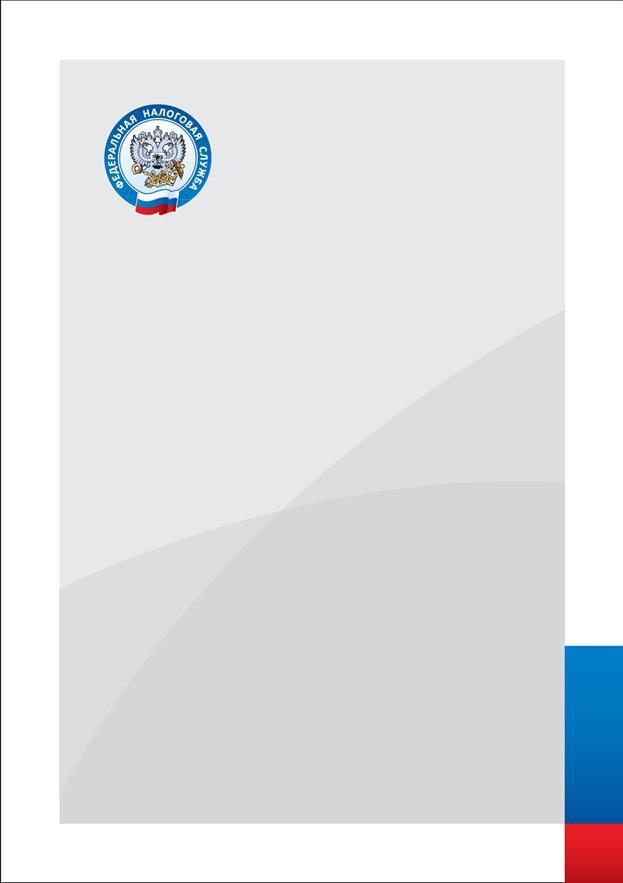 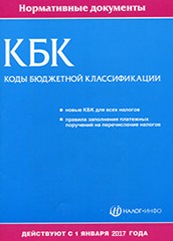 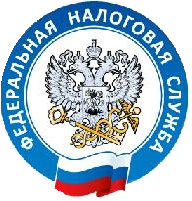 ПАМЯТКА ДЛЯ НАЛОГОПЛАТЕЛЬЩИКА, УПЛАЧИВАЮЩЕГО НАЛОГОВЫЕ ПЛАТЕЖИ В БЮДЖЕТ МУНИЦИПАЛЬНОГО ОБРАЗОВАНИЯ, НА 2017 ГОДСЧЕТ 40101810600000010005 получатель: Управление Федерального казначейства по Тверской области ИНН 6908005886/КПП 690801001 (МРИ ФНС РФ №3 по Тверской обл.) Отделение Тверь, БИК 042809001При заполнении поля 104 расчетного документа в 14-17 знаках  во всех КБК  вместо 0000  следует указать:1000 – при уплате налога (сбора)2100 – при уплате пеней2200 -  при уплате процентов3000 – при уплате штрафов8000 – при обращении через многофункциональные центрыК городским поселениям относятся: п. Красномайский, г. Бологое,  Куженкинское городское поселение, Фировское городское поселение, Великооктябрьское городское поселение, п. СпировоПри заполнении поля 101 необходимо правильно указывать статус налогоплательщика: 01-юридическое лицо; 02-налоговый агент; 09-индивидуальный предприниматель; 10-частный нотариус; 11-адвокат; 13-физическое лицо;14-плательщик страховых взносов.Основание платежаТП – платежи текущего годаЗД – добровольное погашение задолженностиТР – погашение задолженности по требованию налогового органаРС - погашение рассроченной задолженностиОТ – погашение отсроченной задолженностиРТ – погашение реструктурируемой задолженностиПР – погашение задолженности, приостановленной к взысканию АП- погашение задолженности по акту проверкиАР – погашение задолженности по  исполнительному листуНалоговый период  " периодичность. месяц. год".  (показатель имеет 10 знаков, которые разделяются точками )Периодичность: Д1- первая декада, Д2-вторая декада, Д3-третья декада, МС - месячные платежи, КВ - квартальные платежи, ПЛ - полугодовые платежи, ГД - годовые платежи  Образец:  Д1.01.2003;  МС.02.2003; КВ.01.2003; ПЛ.02.2003; ГД.00.2003. Номер документаДата документаПримечаниеПри невозможности указать конкретное значение показателя в полях расчетного документа проставляется ноль "0", наличие незаполненных полей недопустимо1-3 разряды КБК – код администратора, состоящий из 3-х знаков и соответствующий номеру, присвоенному главному распорядителю в соответствии с перечнем главных распорядителей соответствующего бюджета. Для налоговых органов это код 1824 разряд КБК – занимает показатель группы. Платежи, администрируемые налоговыми органами, относятся к группе 1 –«Доходы»5-6 разряды КБК - подгруппы  01- налоги на прибыль, доход                                                         02- налоги и взносы на социальные нужды                                                         03- налоги на товары, реализуемые на территории РФ                                                         04- налоги на товары, ввозимые на территорию РФ с территории Республики Беларусь                                                         05- налоги на совокупный доход                                                         06- налоги на имущество                                                         07- налоги на пользование природными ресурсами                                                         08- государственная пошлина                                                         09- задолженность по отмененным налогам и сборам                                                         12- платежи за пользование природными ресурсами                                                         13- штрафы, санкции, возмещение ущерба7-11 разряды КБК - статья, подстатья значения строго по классификации доходов бюджетов РФ (см. оборотную сторону памятки)12-13 разряды КБК – код элементов доходов   01-федеральный бюджет                                                                                   02- бюджет субъекта РФ                                                                                   03- местный бюджет                                                                                   04- бюджет городского округа                                                                                   05 – бюджет муниципального района                                                                                   06- Пенсионный фонд РФ                                                                                   07-Фонд социального страхования РФ                                                                                   08-Федеральный фонд обязательного медицинского страхования                                                                                   09- Территориальный фонд обязательного медицинского страхования                                                                                   10 – бюджет сельского поселения                                                                                   13 – бюджет городского поселения14-17 разряды КБК –  код программ доходов   1000-налоги                                                                                    2100- пени                                                                                    2200- проценты                                                                                    3000- штрафы                                                                                    8000 – при обращении через многофункциональные центры18-20 разряды КБК - код классификации операций сектора государственного управления. Для платежей, администрируемых налоговыми органами, это:  110- налоговые доходы                           120- доходы от собственности                           130- доходы от оказания платных услуг                           140 – суммы принудительного изъятия                           160 – взносы, отчисления на социальные нуждыВсе разряды КБК, кроме 14-17 разрядов, указываются в расчетных документах строго в соответствии с классификацией. 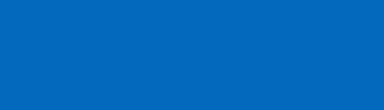 Телефон 8 (800) 222-22-22   www.nalog.ru/rn18210101011010000110Налог на прибыль организаций (3%)18210602010020000110Налог на имущество организаций, по имуществу не входящему  в Единую систему газоснабжения18210101012020000110Налог на прибыль организаций (17%)18210604011020000110Транспортный налог с организаций18210102010010000110НДФЛ с доходов, источником которых является налоговый агент, за исключением доходов, в отношении которых исчисление и уплата налога осуществляется в соответствии со ст.227,228-1, 228 НК РФ (при уплате юридическими лицами и ИП за работников статус 02)18210604012020000110Транспортный налог  с физических лиц18210102020010000110НДФЛ с доходов, полученных от осуществления деятельности физическими лицами, зарегистрированными в качестве индивидуальных предпринимателей (статус 09), нотариусов (статус 10), занимающихся частной практикой, адвокатов (статус 11) и других лиц. занимающихся частной практикой 18210606032040000110Земельный налог с организаций, с участков, расположенных в границах городских округов (г. Вышний Волочек, ЗАТО ОЗЕРНЫЙ, г. Удомля)18210102030010000110НДФЛ с доходов, полученных физическими лицами в соответствии со ст.228 (статус 13)18210606033100000110Земельный налог с организаций, с участков расположенных в границах сельских поселений18210102040010000110НДФЛ физических лиц в виде фиксированных авансовых платежей с доходов, полученных физическими лицами, являющимися иностранными гражданами, осуществляющими трудовую деятельность по найму у физических лиц на основании патента ст. 2271 НК РФ18210606033130000110Земельный налог с организаций, с участков расположенных в границах городских поселений18210301000010000110НДС18210606042040000110Земельный налог с физических лиц с участков расположенных в границах городских округов (г. Вышний Волочек, ЗАТО ОЗЕРНЫЙ, г. Удомля)18210401000010000110НДС на товары из Республики Беларусь, Казахстан18210606043100000110Земельный налог с физических лиц с участков расположенных в границах сельских поселений18210501011010000110Налог, взимаемый с налогоплательщиков, выбравших в качестве объекта налогообложения доходы (за налоговый период с 01.01.2011 года)18210606043130000110Земельный налог с физических лиц с участков расположенных в границах городских поселений18210501021010000110Налог, взимаемый с налогоплательщиков, выбравших в качестве объекта налогообложения доходы, уменьшенные на величину расходов (за налоговый период с 01.01.2011 года)18210703000010000110Водный налог18210502010020000110Единый налог на вмененный доход (ЕНВД)(за налоговый период с 01.01.2011 года)18210803010011000110Госпошлина по делам, рассматриваемым в судах общей юрисдикции, мировыми судьями (за исключением Верховного Суда РФ)18210503010010000110Единый сельскохозяйственный налог (ЕСХН) (за налоговый период с 01.01.2011 года)18211603020026000140Денежные взыскания (штрафы) за нарушение законодательства о налогах и сборах, предусмотренные ст. 129.2 НК РФ18210504010020000110Налог, взимаемый в связи с применением патентной системы налогообложения, зачисляемый в бюджеты город. округов (г. Вышний Волочек, ЗАТО ОЗЕРНЫЙ, г. Удомля)18211603030016000140Денежные взыскания (штрафы) за административные правонарушения в области налогов и сборов, предусмотренные КОАП18210504020020000110Налог, взимаемый в связи с применением патентной системы налогообложения, зачисляемый в бюджеты муниципальных районов18211603010016000140Денежные взыскания (штрафы) за нарушение законодательства о налогах и сборах, предусмотренные ст.116, 118, п. 2 ст.119, 119.1, п.1 и 2 ст.120, ст. 125, 126, 128, 129, 129.1, 129.4,132, 134, 135, 135.1,135.2 НК  РФ18210601020040000110Налог на имущество физических лиц, зачисляемый в бюджеты городских округов (г. Вышний Волочек, ЗАТО ОЗЕРНЫЙ, г. Удомля)18211606000016000140Денежные взыскания (штрафы) за нарушения законодательства о применении ККТ при осуществлении наличных денежных расчетов и (или) расчетов с использован.  платежных карт18210601030100000110Налог на имущество физических лиц, зачисляемый,  в бюджеты сельских поселений  18211631000016000140Денежные взыскания (штрафы) за нарушение порядка работы с денежной наличностью, ведения кассовых операций и невыполнение обязанностей по контролю за соблюдением правил ведения кассовых операций18210601030130000110Налог на имущество физических лиц, зачисляемый,  в бюджеты городских поселений      администратор    администратор    администраторгруппаподгруппаподгруппастатьястатьяподстатьяподстатьяподстатьяэлементэлементпрограммапрограммапрограммапрограммаЭкономическаяКлассификацияЭкономическаяКлассификацияЭкономическаяКлассификация123456789101112131415161718192011122222222223333444